Welcome to Mr. Munkvold 2nd grade  Week 5: 10/2-10/6 News from our Classroom!    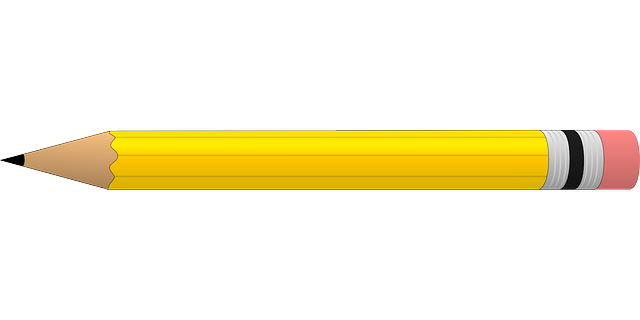 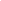 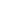 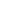 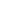 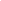 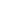 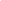 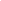 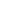 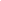 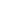 Specialist ScheduleMondayOctober 2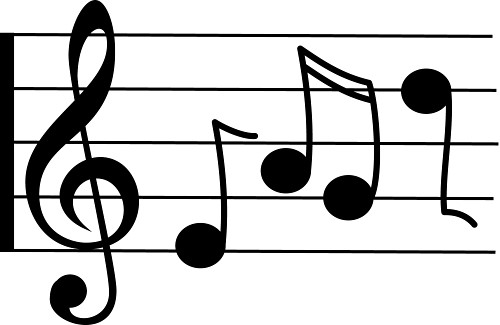 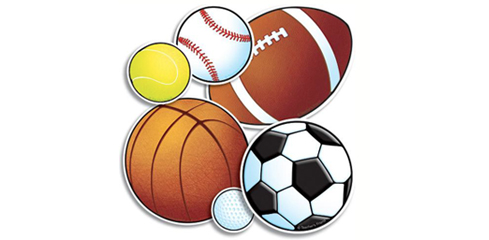 TuesdayOctober 3 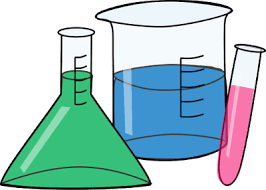 Wednesday October 4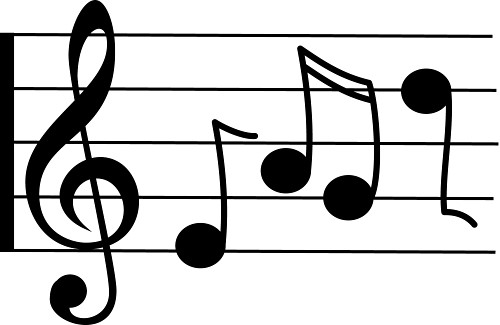 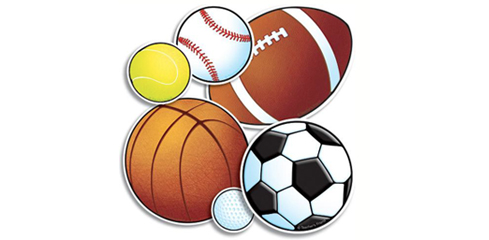 Thursday October 5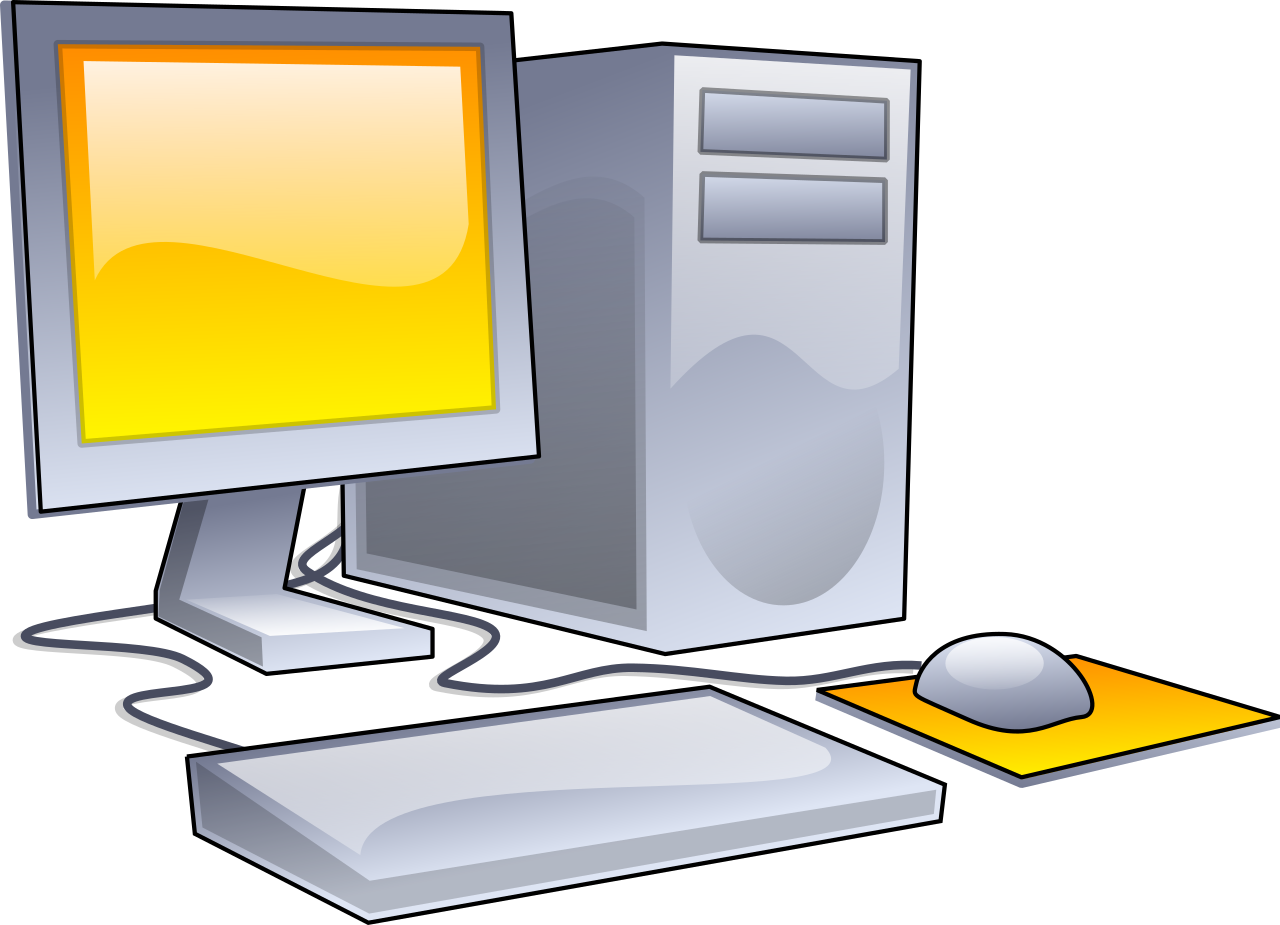 Friday October 6! 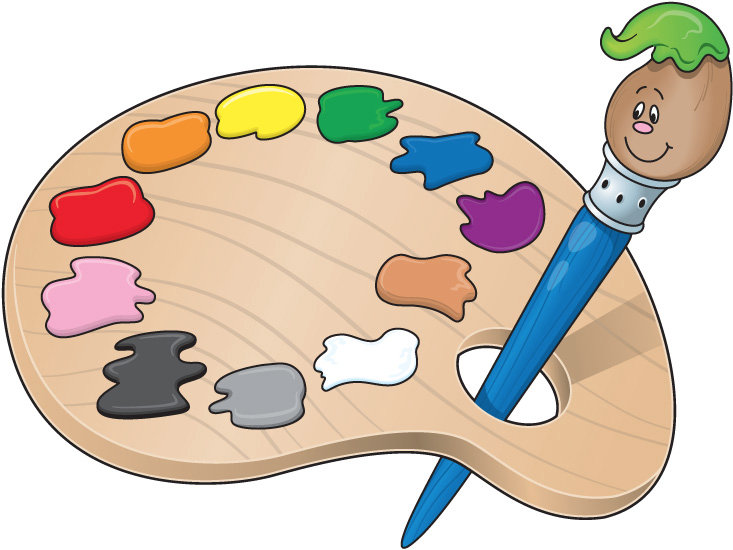 